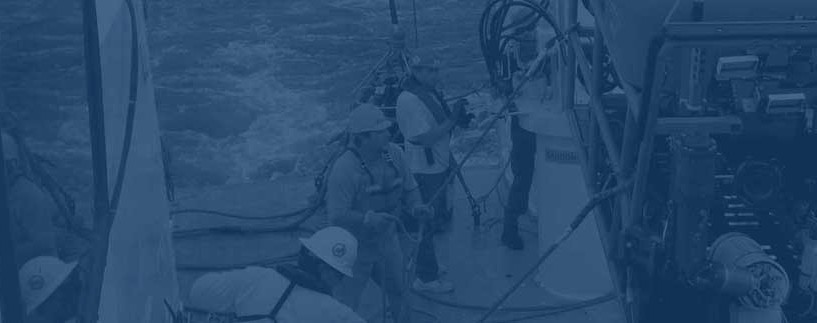 FINAL SAFETY CHECKLIST—GENERAL"This checklist represents the minimum safety checks that should be done for any vessel prior to getting underway and does not include vessel-specific information or the numerous items relating to extended cruising, spare parts, tools, and hundreds of things that make up the best trip management prac- tices for your particular vessel."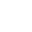 LIGHTS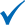 Navigation lights clear and brightSpotlightFlashlights 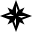 General hull condition (exterior)Obvious damage and anything you don’t know about alreadyMarkings and numbersLifelines and railings for security and conditionHatch and portlight security and conditionComplete visual of all rigging and sailsJacklines, harnesses, and tethers Sound-producing devices Whistle, horn, and bellGround TackleMooring lines in good conditionAnchor, rode, and all hardware (spare?)General hull condition (interior)Obvious damage and anything you don’t know about alreadyInspect and cycle all fuel shut-off valvesFuel lines and clamps—security and conditionInspect and cycle all sea valvesHoses and hose clamp—security and conditionCheck and clear sea strainersInspect and cycle all overboard discharge linesInspect/test bilge pumpsHoses and hose clamp security and conditionInspect and cycle valves (not installed?— they should be)Inspect all visible wiring of any kind for security and conditionFire extinguishers  Obvious damage and anything you don’t know about alreadySufficient type and quantity—in proper locationIndicators in the green, properly serviced, less than five years old, and brackets secureRemove from bracket, invert test (depending on agent), and re-installFixed firefighting: inspect all wiring for security and condition; properly servicedLife jackets/PFD  Minimum required for all aboutConditionIdentified for each passenger—readily availableIf inflatable, leak-checked within 2 months minimum and inflation bottle and valve inspectedLife ring or throwable PFD checks and easily removed from cradleThrow bagLife raft Inspection current, mounting secure, all aboard understand launching operationIf hydrostatic release is installed—check condition and expirationVentilation and backfire flame control (gas)Condition and operationFirst Aid / Medical GearCondition and Location  Dewatering device  Locate, remove, and operate for 2 minutesEngineFuel, oil, and coolant levelsBelt and hose conditionGeneral condition and security of accessoriesStart and operate all engines and generators for five minutes minimum and visualize oper- ations, checking for fuel leaks, exhaust leaks, and any suspect material conditionVisual distress signals  In a case clearly marked: DISTRESS SIGNALSCheck expiration date and condition of all flares, smokes, lights, or flagsExpired flares may be kept in a separate containerEPIRB/PBIRBS  Current battery dateRegistration currentRegistration updatedRun self-testAntenna security and conditionSecurity and condition of bracketIf hydrostatic release is installed—check condition and expirationMarine radios  Tuned for max power outputInspect security and condition of all radios, wiring, and antennaRadio check (Channels 24, 26, 27, or 28—Automated)DSC Registered—MMSI numberIntegrated GPS (why not?)Distress coms placard and DSC codes next to radioHandheld/spare radio and batteries available (spare handheld GPS?)Review operation with all aboard